Istituto Nazionale Previdenza SocialeDirezione regionale  per il Veneto                                                              ALLEGATO 5Affidamento  MEDIANTE RDO SUL mE.p.a. , AI sensi DELL’ART.36, comma2,lettera a) DEL  D.LGS. 50/2016 per  I SERVIZI DI PULIZIA ED  IGIENE   AMBIENTALE  C/O sedi della Direzione regionale INPS del VENETO. C.I.G. Z5A23263C7                              ATTESTAZIONE   DI   SOPRALLUOGO TECNICOIl sottoscritto______________________________________________________________________Legale rappresentante/direttore tecnico/titolare/delegato(*)____________________________________ della Ditta _____________________________________________________________________________________con sede in ____________________________________________________________________________________                                                                 DICHIARAaver effettuato il sopralluogo presso i luoghi di esecuzione dei servizi di pulizia e igiene ambientale degli uffici INPS di seguito indicati:Direzione regionale – Venezia –  S.Croce, 929Direzione provinciale Padova – Via Delù,3Di aver ricevuto tutte le illustrazioni e chiarimenti che riteneva necessari e di accettarli espressamente;Di aver ricevuto copia della presente dichiarazioneIn fede   lì,   __________________/         /         /_______                                                                                                                                           FIRMA   (*)Specificare la qualifica                                                          _______________________________________________________________Si attesta che il Sig. _____________________________________________________________________________Incaricato da __________________________________________________________________________________Ha effettuato il sopralluogo in loco(come da dichiarazione sopra espressa) ha ricevuto  tutte le illustrazioni e chiarimenti che riteneva necessari, nonché copia dlla presente dichiarazione.lì,   ____________________________                                                      FIRMA  referente INPS                                                                                      ________________________________________________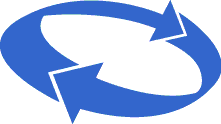 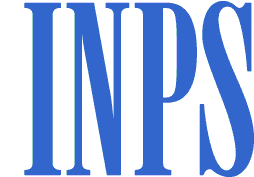 